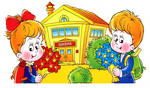 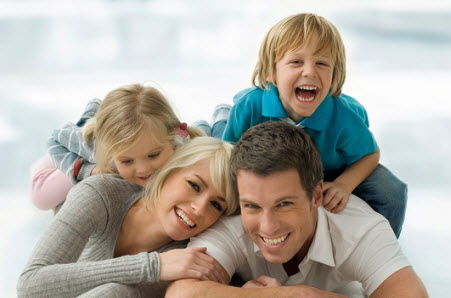 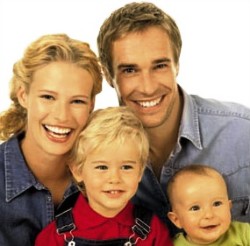 1.Интересоваться жизнью ребенка.2.Знать его друзей, быть к ним приветливыми.3.Влиять, но не запрещать.4.Вовремя переключить интересы ребенка.5.Слушать и слышать ребенка.6.Любить своего ребенка без условий и ограничений.7.Принимать его таким, какой он есть.8.Признавать за ним право выбора.9.Быть ответственным родителем.Обладать любящим родительским авторитетом.«Взять принятие,  добавить признание, смешать с определенным количеством родительской любви и доступности, добавить собственной ответственности, приправить любящим отцовским и материнским авторитетом.»«Родителям…»-Чем проповедь выслушивать,
Мне лучше бы взглянуть.
И лучше проводить меня,
Чем указать мне путь.
Глаза умнее слуха,
Поймут все без труда.
Слова порой запутаны,
Пример же - никогда.
Тот лучший проповедник -
Кто веру в жизнь провел.
Добро увидеть в действии -
Вот лучшая из школ.
И если все мне показать -
Я выучу урок.
Понятней мне движенье рук,
Чем быстрых слов поток.
Должно быть, можно верить, 
И мыслям, и словам,
Но я уж лучше погляжу, что делаешь ты сам.
Вдруг я неправильно пойму
Твой правильный совет.
Зато пойму, как ты живешь,
По правде или нет.1.Интересоваться жизнью ребенка.2.Знать его друзей, быть к ним приветливыми.3.Влиять, но не запрещать.4.Вовремя переключить интересы ребенка.5.Слушать и слышать ребенка.6.Любить своего ребенка без условий и ограничений.7.Принимать его таким, какой он есть.8.Признавать за ним право выбора.9.Быть ответственным родителем.10.Обладать любящим родительским авторитетом. «Взять принятие,  добавить признание, смешать с определенным количеством родительской любви и доступности, добавить собственной ответственности, приправить любящим отцовским и материнским авторитетом».«Родителям…»-Чем проповедь выслушивать,
Мне лучше бы взглянуть.
И лучше проводить меня,
Чем указать мне путь.
Глаза умнее слуха,
Поймут все без труда.
Слова порой запутаны,
Пример же - никогда.
Тот лучший проповедник -
Кто веру в жизнь провел.
Добро увидеть в действии -
Вот лучшая из школ.
И если все мне показать -
Я выучу урок.
Понятней мне движенье рук,
Чем быстрых слов поток.
Должно быть, можно верить,
И мыслям, и словам,
Но я уж лучше погляжу, что делаешь ты сам.
Вдруг я неправильно пойму
Твой правильный совет.
Зато пойму, как ты живешь,
По правде или нет.